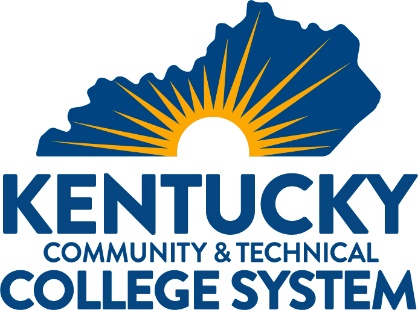 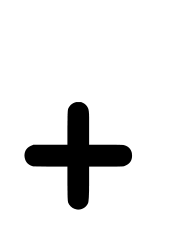 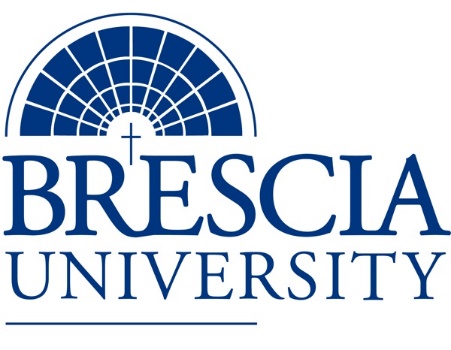 TRANSFER PATHWAY GUIDEAssociate of Applied Science to Bachelor in Integrated Studies Diagnostic Medical Sonography, Vascular SonographyOverviewCompletion of the following curriculum will satisfy the requirements for Associates of Applied Science at the Kentucky Community and Technical College System and leads to a Bachelor’s Degree at Brescia University. Admission RequirementsOfficial transcript from all schools attended.  Combined grade point of average of a 2.0 or higher.Degree RequirementsStudents can apply to Brescia University at: https://www.brescia.edu/apply/ For any questions or additional information on tuition, deadlines, or start dates, please email BUconnections@brescia.eduGeneral Transfer RequirementsBrescia University can accept up to 77 hours of transfer credit from KCTCS from their associate of applied science for courses where a student made a grade of C or above.KCTCS AAS TO BU’s Bachelor Degree CHECKLIST Kentucky Community and Technical College SystemCategory 1: KCTCS General Education Core Requirements (19-24 hours)*World History is required at Brescia University. If not taken at KCTCS, will need to be taken at Brescia. Category 2: KCTCS Technical and Support Component (42-48 hours)BRESCIA UNIVERSITYMajor Requirements for Integrated Studies, Emphasis in BusinessUpdated: {8-26-2020}KCTCS CourseCourse or CategoryCredits{Institution}
CourseCompletedMAT 150College Algebra or higher mathematics course 3ENG 101Writing I 3Heritage/Humanities*3Social/Behavioral Sciences 3BIO 137 AND BIO 139 OR BIO 135Human Anatomy and Physiology I AND Human Anatomy and Physiology II OR Basic Anatomy and Physiology with Laboratory 4-8PHY 151 OR PHY 152 OR PHY 171Introductory Physics I OR Introductory Physics II OR Applied Physics 3-4Subtotal General Education Core Courses19-24KCTCS CourseCourse or CategoryCredits{Institution}
CourseCompletedAHS 120Medical Terminology 1NAA 100 OR MNA 100 AND CPR 100 OR HST 104Nursing Assistant Skills OR Medicaid Nurse Aid AND CPR for Healthcare Professionals OR Healthcare Basic Skills I with Clinical0-3 Digital Literacy 0-3DMS 117Vascular Sonography I 7DMS 118Vascular Sonography II 6DMS 119Ultrasonic Physics and Instrumentation 6DMS 136Vascular Clinical Education I 4DMS 204Online Vascular Review 2DMS 206Online Vascular Sonography III 3DMS 236Vascular Clinical Education II 8DMS 237Vascular Clinical Education III 5Subtotal AAS Technical Courses42-48Brescia University CourseCourse NameCredits{Institution} CourseTaken at KCTCSEng 102Writing II3Eng 201Intro to Fiction3Sph 110Public Speaking3CS 105Office Applications3Spn 101 GER Foreign Language3Drm 325Oral Interpretation (GER UD Fine Arts)3Eng 341 or 342GER UD Literature3Phl 346 Business Ethics (GER UD Philosophy)3Psy 105Intro to Psychology (GER Social Beh Sci)3Th 318Faith & Justice (GER UD Theology)3BAd 301Business Law 3BAd 405Management Information Systems3BAd 410Public Regulation of Business3Mgt 306Management Concepts3Mkt 307Marketing Concepts3BAd 418 Quantitative Methods for Business3Mgt 315 Personnel/Human Resource Management3IS 499Sr. Capstone (Final Paper Required)3SW 310 Social Issues and Diversity (UD Elective)3Mgt 308Organizational Behavior (Or another UD Elective)3Eco 201Principles of Economics I (or another Free Elective, if needed)3Eco 202Principles of Economics II (or another Free Elective, if needed)3Subtotal BRESCIA Credit Hours57-67Total Baccalaureate Degree Credit Hours128